Sangster Elementary PTA Meeting Minutes                                                 Date: October 12, 2023Call to order at 7:01pm                                                                                    Attendance: 23Opening Comments: Erin StraubPrincipal Updates: Allison JankovichParent/Teacher Conferences - Teachers will be reaching out soon with information/times for parent teacher conferences. Every parent should attend a parent/teacher conference. Room Parents - All classrooms have a Room Parent.  Room Parents may be reaching out to you throughout the year to see if you want to donate your time and/or items/snacks for class activities/celebrations.  Room Parents should only be contacting you regarding things related to your child’s class.  They may ask for a monetary donation as well – which is 100% optionalVeterans DayOutdoor Ceremony Friday, Nov  10th at 9:30AM in bus loop for students in grades 4 - 6 and guests. The ceremony will be streamed live for students in grades K - 3 in classrooms.Throughout the day, each classroom will invite a Veteran or service member in to share information with students. More details to come from classroom teachers.  Talking PointsOne-way communication from school to parents via Talking Points App or via text message.  600 character limit.  Ideal for quick reminders.Parent should not reply to the Talking Points message - email.  Talking Points does not replace email messages and updates from the teachers. Slow roll - Different grades may be at a different places with implementation.School Innovation and Improvement Plan (SIIP)READING: By June 2024, the percentage of Grade 1 - 3 students reading on grade level as measured by the iReady assessment will increase from 88% to 93%.MATH: By the end of the 2023-2024 school year, 100%  of students enrolled in advanced math will pass their end of course SOL.Portrait of a Graduate (POG): By June 2024, 100% of students in Grade 5 and 6 will make progress by scoring proficient or advanced on a Sangster-adapted Portrait of a Graduate rubric in the communicator and critical thinker attributes.Teachers Support our SIIP Goals:READING Explicit reading instruction and targeted interventions (by name and by need).Analyze diagnostic and common assessments to target skills.Monitor Lexia and ensure usage is appropriate to needIncrease academic talk between studentsMATHUnderstand Math Framework & shift from looking for correct answers towards revealing student thinkingIncrease academic talk between studentsPOGIntegrate Portrait of a Graduate attributes and skills in your learning targets and reflection Impact Aid FormWe need a form from every parent - both military-connected and not. Form will be online through Parent Vue starting October 16th (no paper forms will be coming home)Testing UpdatesCognitive Abilities Test (Grades 2  and for select student in grades 3 - 6)SEL ScreenerUpcoming Dates:Thursday, Oct 19th: Wacky Sock Day/Digital Citizenship WeekFriday, Oct 20th:  Field DayTuesday, Oct 31st:  Character Dress Up DayFriday, Nov 3rd:  End of 1st QuarterFriday, Nov. 3rd: 2-Hour Early ReleaseMonday, Nov. 6th: School Planning Day (no personal leave)Tuesday, Nov 7th:  Teacher Work Day (No School for Students)Thursday, Nov 9th: November Virtual PTA MeetingFriday, Nov 10th:  Veterans Day CelebrationMath NightsTuesday, November 14th:  Last names A - LWednesday, November 15th:  Last Names M - ZMonday, November 13th - Friday, November 17th:  Book Work Book FairMeeting Minutes Review and ApproveReviewed last meeting minutes from Sept 21No responses to question posed on any amendmentsThe minutes are approved as writtenTreasurer’s Report: Tiffany BaresBalanca - $70,801Moved the theater account to the operating account to streamline budgetingFundraising: $12,230.77Sprout - $2,991 Spiritwear - $2,513Boo Bags - positive $652Membership - 215 members; tracking to the same point as last yearExpendituresSpent $0 on monthly volunteer drawingExhausted discretionary funds for families in need, purchased snacks and clothing, field trip expenses, lunches and dinners for sangster staff, pizza for movie night, and registration for spelling beeSchool Expenses - teacher’s lounge furniture, additional furniture for the schoolTeacher’s grants - $100 in classroom expenses for 12 teachersMotion to accept the financial report: 15 YESPTA Activities: Erin StraubLake Braddock 50th Anniversary was a success; $85 raisedDinner and Movie Night was a successNew soccer nets installedRocktoberGrab free rocksPainted rocks can be placed in the grey pots in front of the school until October 31Boo BagsEach bag is $10 and includes glow bracelets, Halloween stationary, Pop Its and of course lots of candy! All the proceeds will go to the Sangster PTA to support community events.Boo Bags can be purchased through MemberHub up until Friday October 20th at 5PM. Pickup will be at the Sangster bus loop on Monday October 23rd and Tuesday October 24th, 4:30pm – 6:30pm.  Spirit Wear Store open Friday, October 13 to Friday, November 3New merchandise includes sweatpants, tie dye hoodiesItems ordered delivered to classroom after Thanksgiving holidayWest Springfield Pyramid ChallengeSaturday, November 11thRegistration closes Saturday, October 15Upcoming PTA Activities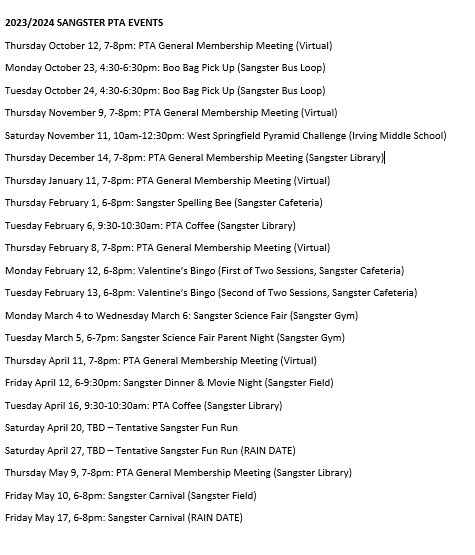 Reflections Call for EntriesNational PTA program where students can be artists and creatorsTheme: I am hopeful because…Submissions accepted until Wednesday, November 1stSangster Spelling BeeOpen to 3-6 grade studentsWill be held Thursday, February 1 from 6:00-9:00pmRegistration open Oct 16-Dec 15The winner will compete in the Fairfax County Spelling Bee on March 17; the winner will then compete at the National Scripps Spelling BeeMini Bee for Kindergarten to 2 grade to be held; information forthcomingMembership Update: Margaret LifseyCurrent Membership: 215 membersMembership Directory will be available in Givebacks late fallVolunteers: Tracy WinwardWe are always looking for volunteers! If you were on the volunteer list last year and have not signed up for this year PLEASE DO! The list did not roll over.The biggest efforts we run for the administration are library volunteers and lunch room volunteers as well as one off items like picture day, field day, etc. We currently have openings for lunch room volunteers, the LBSS pyramid carnival as well as supporting PTA clubs. Opportunities go out first to the email list, then get posted to Facebook. Questions? Email Tracy Winward sangsterptavolunteers@gmail.comSign up: Scan QR or visit https://forms.office.com/r/8NRp9sFfbPNext MeetingThe next meeting will be held virtually November 9, 2023 @ 7pmMeeting adjourned at 7:32pm